Results of a two year study of the effects of calcium supplementation on bone loss are summarized below. The rate of bone loss, computed for each subject, was expressed as a percentage of their initial bone mass. Subjects were randomly allocated to three treatment groups. Group 1 received estrogen creme and a calcium placebo - Estrogen Group. Group 2 received placebo estrogen creme and 200 mg/day calcium - Calcium Group. Group 3 received placebo estrogen creme and a calcium placebo - Placebo Group. 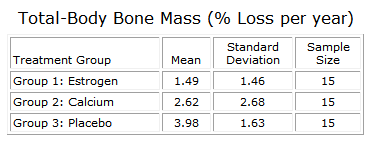 